Estudiante:  Tutor: Madrid, junio / julio / febrero de 20..Tabla de contenidoRESUMEN	3ABSTRACT	3PALABRAS CLAVE	3KEY WORDS	31. INTRODUCCIÓN	41.1. Justificación e interés del tema	41.2. Vinculación del tema elegido con las competencias del Grado	41.3. Estructura	42. OBJETIVOS DEL TRABAJO FIN DE GRADO	42.1. Objetivos generales	42.2. Objetivos específicos	43. MARCO TEÓRICO	53.1. Apartado de nivel dos	53.1.1. Apartado de nivel tres	5	3.3.1.1. Apartado de nivel cuatro		3.3.1.1.a. Apartado nivel cinco4. PROPUESTA EDUCATIVA O O ANÁLISIS DE UNA INTERVENCIÓN SOCIOEDUCATIVA, etc.	65. REFLEXIÓN CRÍTICA	75.1. Grado de alcance de los objetivos y competencias del Grado	75.2. Limitaciones y propuestas de mejora	75.3. Conclusiones y reflexión personal	76. REFERENCIAS BIBLIOGRÁFICAS	77. INDICES	78. ANEXOS	7RESUMENABSTRACTPALABRAS CLAVEKEY WORDSResumen (entre 150 y 200 palabras en español y en inglés) y palabras clave (4 o 5 palabras en español y en inglés)INTRODUCCIÓNJustificación e interés del temaVinculación del tema elegido con las competencias del GradoEstructuraOBJETIVOS DEL TRABAJO FIN DE GRADOObjetivos generalesObjetivos específicosMARCO TEÓRICOApartado de nivel dosApartado de nivel tresApartado de nivel cuatroApartado de nivel cincoPROPUESTA EDUCATIVA O ANÁLISIS DE UNA INTERVENCIÓN SOCIOEDUCATIVA, etc.REFLEXIÓN CRÍTICAGrado de alcance de los objetivos y competencias del GradoLimitaciones y propuestas de mejoraConclusiones y reflexión personalREFERENCIAS BIBLIOGRÁFICASINDICES(tablas, figuras, analítico, etc.)ANEXOS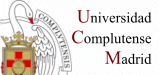 FACULTAD DE EDUCACIÓN-CENTRO DE FORMACIÓN DEL PROFESORADO-Grado en Educación SocialTrabajo Fin de GradoTÍTULO DEL TRABAJOTítulo en inglés